UP CSSP OGP Form 38OFFICE OF THE GRADUATE PROGRAM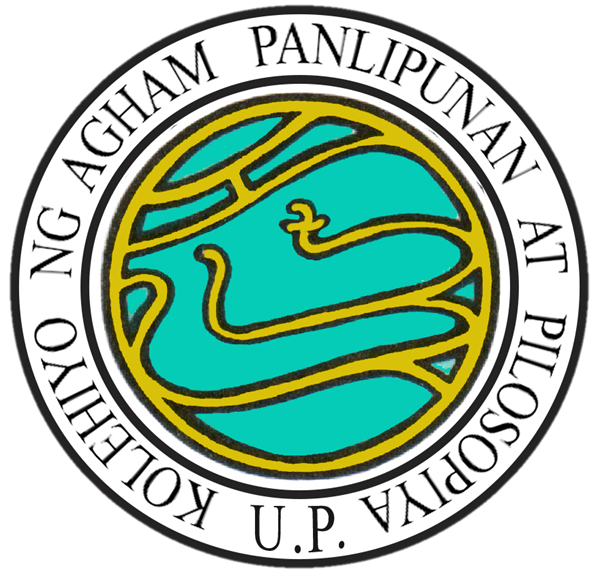        College of Social Sciences and Philosophy University of the Philippines Diliman      CERTIFICATION OF LANGUAGE  PROFICIENCY EXAMINATION RESULT							       	______________________	                      							   (Date)The Dean College of Social Sciences and Philosophy	This is to certify that I have administered a Language Proficiency Examination to Mr./Ms. ___________________________ in the following area(s), with the following grades:        ____________________________________					             	           (Signature of Examiner above Printed Name). . . . . . . . . . . . . . . . . . . . . . . . . . . . . . . . . . . . . . . . . . . . . . . . . . . . . . . . . . . . . . . . . . . . . . . . . . . . . . . . . . . . . . . . . . . . . . . . . . . . Action Taken:	(    )  Approved as fulfillment of the Language Proficiency Examination for the 		        M.A./Ph.D. program in _____________________	(    )  Disapproved  . . . . . . . . . . . . . . . . . . . . . . . . . . . . . . . . . . . . . . . . . . . . . . . . . . . . . . . . . . . . . . . . . . . . . . . . . . . . . . . . . . . . . . . . . . . . . . . . . . . . 
Noted:  . . . . . . . . . . . . . . . . . . . . . . . . . . . . . . . . . . . . . . . . . . . . . . . . . . . . . . . . . . . . . . . . . . . . . . . . . . . . . . . . . . . . . . . . . . . . . . . . . . . . 
Noted:Subject/AreaDate GivenGrade
(Pass/Fail)(a)(b)Remarks:  Department Chair   	Department Chair   	Department Graduate Program CoordinatorDepartment Graduate Program CoordinatorDate:  Date:  MA. LIZA RUTH A. OCAMPO, Ph.D.Coordinator, CSSP Graduate ProgramDateMARIA BERNADETTE L. ABRERA, Ph.D.Dean, CSSPDate